PLANILHA DE ANÁLISE DE TAREFAS DO CARGO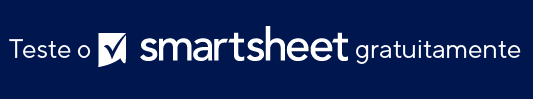 ESCALASIMPORTÂNCIAFREQUÊNCIA0NÃO REALIZADONÃO REALIZADO1NÃO IMPORTANTEA CADA POUCOS MESES ATÉ ANUALMENTE2UM POUCO IMPORTANTEA CADA POUCAS SEMANAS ATÉ MENSALMENTE3IMPORTANTEA CADA POUCOS DIAS ATÉ SEMANALMENTE4MUITO IMPORTANTEA CADA POUCAS HORAS ATÉ DIARIAMENTE5EXTREMAMENTE IMPORTANTEDE HORA EM HORA ATÉ MUITAS VEZES A CADA HORADESCRIÇÃO DA TAREFAIMPORTÂNCIAFREQUÊNCIAAVISO DE ISENÇÃO DE RESPONSABILIDADEQualquer artigo, modelo ou informação fornecidos pela Smartsheet no site são apenas para referência. Embora nos esforcemos para manter as informações atualizadas e corretas, não fornecemos garantia de qualquer natureza, seja explícita ou implícita, a respeito da integridade, precisão, confiabilidade, adequação ou disponibilidade do site ou das informações, artigos, modelos ou gráficos contidos no site. Portanto, toda confiança que você depositar nessas informações será estritamente por sua própria conta e risco.